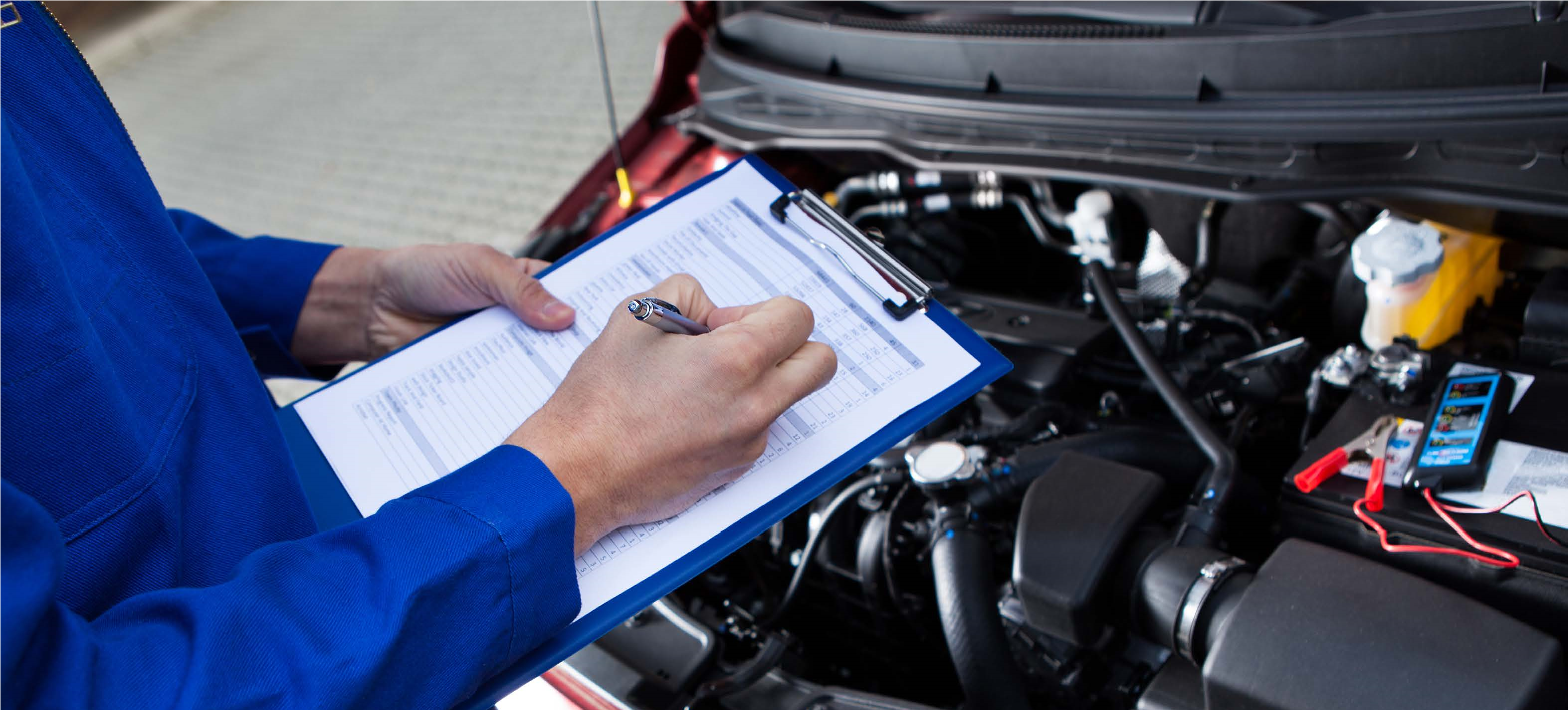 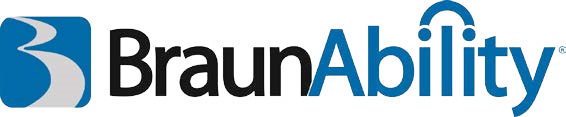 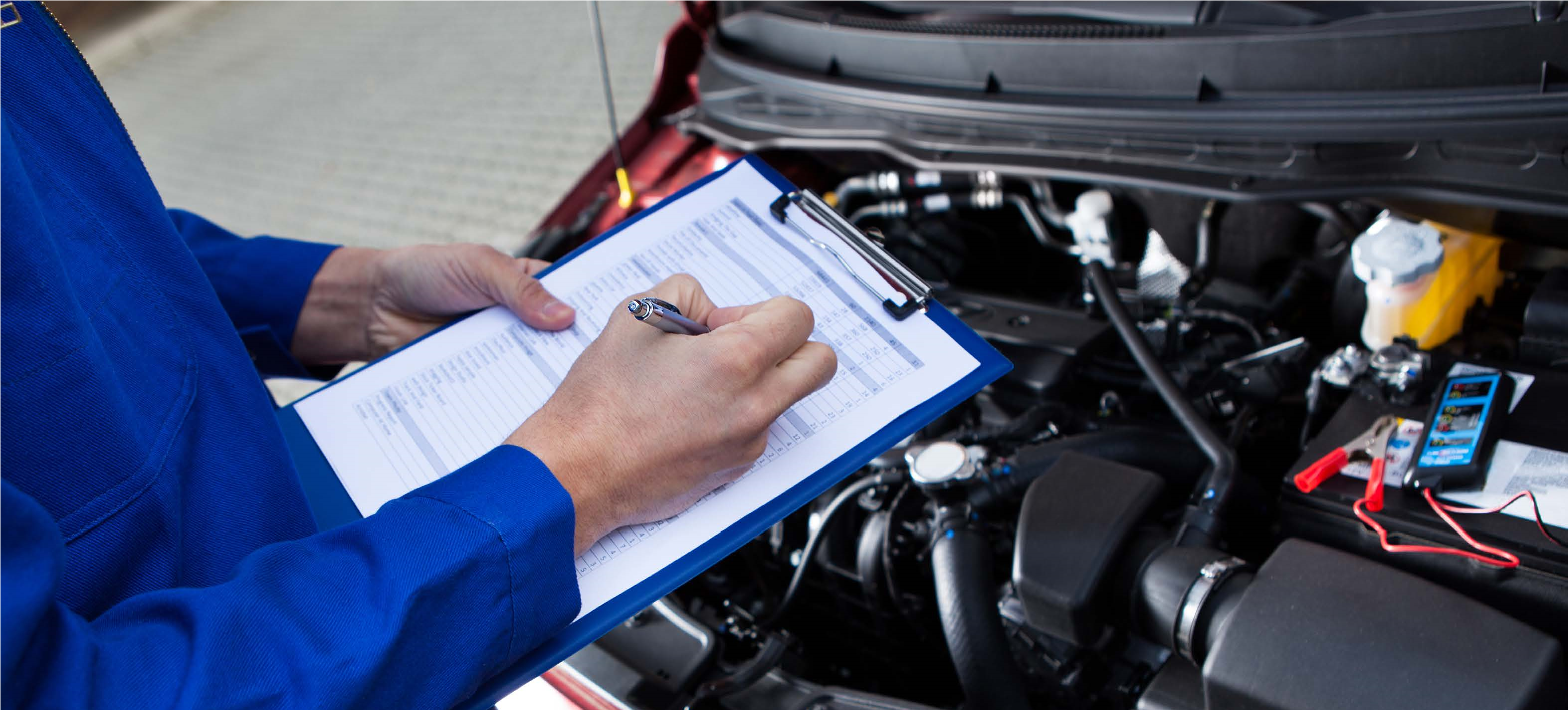 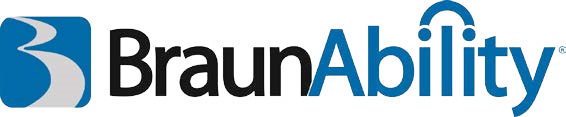 TABLE OF CONTENTSTABLE OF CONTENTS5,000 MILES OR 6 MONTH INTERVALSPerform specific inspection, maintenance and lubrication procedures.5,000 MILES OR 6 MONTH INTERVAL MAINTENANCE30,000 MILES OR 3 YEAR INTERVALSPerform specific inspection, maintenance and lubrication procedures.30,000 MILES OR 3 YEAR INTERVAL MAINTENANCEVehicle Maintenance Log 	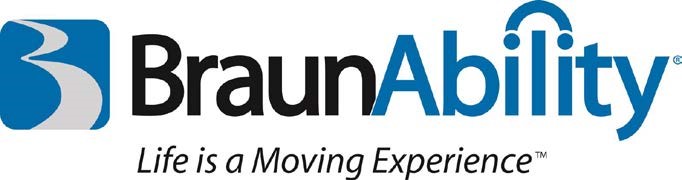 6-Month Dealer Maintenance Checklist6-Month Dealer Maintenance Checklist6-Month Dealer Maintenance Checklist6-Month Dealer Maintenance Checklist6-Month Dealer Maintenance Checklist6-Month Dealer Maintenance Checklist6-Month Dealer Maintenance Checklist6-Month Dealer Maintenance Checklist6-Month Dealer Maintenance Checklist6-Month Dealer Maintenance Checklist6-Month Dealer Maintenance Checklist6-Month Dealer Maintenance Checklist6-Month Dealer Maintenance Checklist6-Month Dealer Maintenance Checklist6-Month Dealer Maintenance Checklist6-Month Dealer Maintenance Checklist6-Month Dealer Maintenance Checklist6-Month Dealer Maintenance Checklist6-Month Dealer Maintenance Checklist6-Month Dealer Maintenance Checklist6-Month Dealer Maintenance Checklist6-Month Dealer Maintenance Checklist6-Month Dealer Maintenance Checklist6-Month Dealer Maintenance Checklist6-Month Dealer Maintenance Checklist6-Month Dealer Maintenance Checklist6-Month Dealer Maintenance Checklist6-Month Dealer Maintenance Checklist6-Month Dealer Maintenance Checklist6-Month Dealer Maintenance ChecklistCheck off each service appointment listed below and ensure your dealer completes the following checkpoints.Inspect ramp access door system operation  Inspect undercarriage and ground effects and alignment; clean and lube systemInspect ramp system operation;  Inspect and maintain wheelchair tiedowns  clean and lube systemand occupant restraintsInspect kneel system operation;  30,000 mile or 3 year intervals: perform specified  clean and lube system (if applicable)maintenance and service proceduresInspect electronic control system  for current software (if applicable)Check off each service appointment listed below and ensure your dealer completes the following checkpoints.Inspect ramp access door system operation  Inspect undercarriage and ground effects and alignment; clean and lube systemInspect ramp system operation;  Inspect and maintain wheelchair tiedowns  clean and lube systemand occupant restraintsInspect kneel system operation;  30,000 mile or 3 year intervals: perform specified  clean and lube system (if applicable)maintenance and service proceduresInspect electronic control system  for current software (if applicable)Check off each service appointment listed below and ensure your dealer completes the following checkpoints.Inspect ramp access door system operation  Inspect undercarriage and ground effects and alignment; clean and lube systemInspect ramp system operation;  Inspect and maintain wheelchair tiedowns  clean and lube systemand occupant restraintsInspect kneel system operation;  30,000 mile or 3 year intervals: perform specified  clean and lube system (if applicable)maintenance and service proceduresInspect electronic control system  for current software (if applicable)Check off each service appointment listed below and ensure your dealer completes the following checkpoints.Inspect ramp access door system operation  Inspect undercarriage and ground effects and alignment; clean and lube systemInspect ramp system operation;  Inspect and maintain wheelchair tiedowns  clean and lube systemand occupant restraintsInspect kneel system operation;  30,000 mile or 3 year intervals: perform specified  clean and lube system (if applicable)maintenance and service proceduresInspect electronic control system  for current software (if applicable)Check off each service appointment listed below and ensure your dealer completes the following checkpoints.Inspect ramp access door system operation  Inspect undercarriage and ground effects and alignment; clean and lube systemInspect ramp system operation;  Inspect and maintain wheelchair tiedowns  clean and lube systemand occupant restraintsInspect kneel system operation;  30,000 mile or 3 year intervals: perform specified  clean and lube system (if applicable)maintenance and service proceduresInspect electronic control system  for current software (if applicable)Check off each service appointment listed below and ensure your dealer completes the following checkpoints.Inspect ramp access door system operation  Inspect undercarriage and ground effects and alignment; clean and lube systemInspect ramp system operation;  Inspect and maintain wheelchair tiedowns  clean and lube systemand occupant restraintsInspect kneel system operation;  30,000 mile or 3 year intervals: perform specified  clean and lube system (if applicable)maintenance and service proceduresInspect electronic control system  for current software (if applicable)Check off each service appointment listed below and ensure your dealer completes the following checkpoints.Inspect ramp access door system operation  Inspect undercarriage and ground effects and alignment; clean and lube systemInspect ramp system operation;  Inspect and maintain wheelchair tiedowns  clean and lube systemand occupant restraintsInspect kneel system operation;  30,000 mile or 3 year intervals: perform specified  clean and lube system (if applicable)maintenance and service proceduresInspect electronic control system  for current software (if applicable)Check off each service appointment listed below and ensure your dealer completes the following checkpoints.Inspect ramp access door system operation  Inspect undercarriage and ground effects and alignment; clean and lube systemInspect ramp system operation;  Inspect and maintain wheelchair tiedowns  clean and lube systemand occupant restraintsInspect kneel system operation;  30,000 mile or 3 year intervals: perform specified  clean and lube system (if applicable)maintenance and service proceduresInspect electronic control system  for current software (if applicable)Check off each service appointment listed below and ensure your dealer completes the following checkpoints.Inspect ramp access door system operation  Inspect undercarriage and ground effects and alignment; clean and lube systemInspect ramp system operation;  Inspect and maintain wheelchair tiedowns  clean and lube systemand occupant restraintsInspect kneel system operation;  30,000 mile or 3 year intervals: perform specified  clean and lube system (if applicable)maintenance and service proceduresInspect electronic control system  for current software (if applicable)Check off each service appointment listed below and ensure your dealer completes the following checkpoints.Inspect ramp access door system operation  Inspect undercarriage and ground effects and alignment; clean and lube systemInspect ramp system operation;  Inspect and maintain wheelchair tiedowns  clean and lube systemand occupant restraintsInspect kneel system operation;  30,000 mile or 3 year intervals: perform specified  clean and lube system (if applicable)maintenance and service proceduresInspect electronic control system  for current software (if applicable)Check off each service appointment listed below and ensure your dealer completes the following checkpoints.Inspect ramp access door system operation  Inspect undercarriage and ground effects and alignment; clean and lube systemInspect ramp system operation;  Inspect and maintain wheelchair tiedowns  clean and lube systemand occupant restraintsInspect kneel system operation;  30,000 mile or 3 year intervals: perform specified  clean and lube system (if applicable)maintenance and service proceduresInspect electronic control system  for current software (if applicable)Check off each service appointment listed below and ensure your dealer completes the following checkpoints.Inspect ramp access door system operation  Inspect undercarriage and ground effects and alignment; clean and lube systemInspect ramp system operation;  Inspect and maintain wheelchair tiedowns  clean and lube systemand occupant restraintsInspect kneel system operation;  30,000 mile or 3 year intervals: perform specified  clean and lube system (if applicable)maintenance and service proceduresInspect electronic control system  for current software (if applicable)Check off each service appointment listed below and ensure your dealer completes the following checkpoints.Inspect ramp access door system operation  Inspect undercarriage and ground effects and alignment; clean and lube systemInspect ramp system operation;  Inspect and maintain wheelchair tiedowns  clean and lube systemand occupant restraintsInspect kneel system operation;  30,000 mile or 3 year intervals: perform specified  clean and lube system (if applicable)maintenance and service proceduresInspect electronic control system  for current software (if applicable)Check off each service appointment listed below and ensure your dealer completes the following checkpoints.Inspect ramp access door system operation  Inspect undercarriage and ground effects and alignment; clean and lube systemInspect ramp system operation;  Inspect and maintain wheelchair tiedowns  clean and lube systemand occupant restraintsInspect kneel system operation;  30,000 mile or 3 year intervals: perform specified  clean and lube system (if applicable)maintenance and service proceduresInspect electronic control system  for current software (if applicable)Check off each service appointment listed below and ensure your dealer completes the following checkpoints.Inspect ramp access door system operation  Inspect undercarriage and ground effects and alignment; clean and lube systemInspect ramp system operation;  Inspect and maintain wheelchair tiedowns  clean and lube systemand occupant restraintsInspect kneel system operation;  30,000 mile or 3 year intervals: perform specified  clean and lube system (if applicable)maintenance and service proceduresInspect electronic control system  for current software (if applicable)Check off each service appointment listed below and ensure your dealer completes the following checkpoints.Inspect ramp access door system operation  Inspect undercarriage and ground effects and alignment; clean and lube systemInspect ramp system operation;  Inspect and maintain wheelchair tiedowns  clean and lube systemand occupant restraintsInspect kneel system operation;  30,000 mile or 3 year intervals: perform specified  clean and lube system (if applicable)maintenance and service proceduresInspect electronic control system  for current software (if applicable)Check off each service appointment listed below and ensure your dealer completes the following checkpoints.Inspect ramp access door system operation  Inspect undercarriage and ground effects and alignment; clean and lube systemInspect ramp system operation;  Inspect and maintain wheelchair tiedowns  clean and lube systemand occupant restraintsInspect kneel system operation;  30,000 mile or 3 year intervals: perform specified  clean and lube system (if applicable)maintenance and service proceduresInspect electronic control system  for current software (if applicable)Check off each service appointment listed below and ensure your dealer completes the following checkpoints.Inspect ramp access door system operation  Inspect undercarriage and ground effects and alignment; clean and lube systemInspect ramp system operation;  Inspect and maintain wheelchair tiedowns  clean and lube systemand occupant restraintsInspect kneel system operation;  30,000 mile or 3 year intervals: perform specified  clean and lube system (if applicable)maintenance and service proceduresInspect electronic control system  for current software (if applicable)Check off each service appointment listed below and ensure your dealer completes the following checkpoints.Inspect ramp access door system operation  Inspect undercarriage and ground effects and alignment; clean and lube systemInspect ramp system operation;  Inspect and maintain wheelchair tiedowns  clean and lube systemand occupant restraintsInspect kneel system operation;  30,000 mile or 3 year intervals: perform specified  clean and lube system (if applicable)maintenance and service proceduresInspect electronic control system  for current software (if applicable)Check off each service appointment listed below and ensure your dealer completes the following checkpoints.Inspect ramp access door system operation  Inspect undercarriage and ground effects and alignment; clean and lube systemInspect ramp system operation;  Inspect and maintain wheelchair tiedowns  clean and lube systemand occupant restraintsInspect kneel system operation;  30,000 mile or 3 year intervals: perform specified  clean and lube system (if applicable)maintenance and service proceduresInspect electronic control system  for current software (if applicable)Check off each service appointment listed below and ensure your dealer completes the following checkpoints.Inspect ramp access door system operation  Inspect undercarriage and ground effects and alignment; clean and lube systemInspect ramp system operation;  Inspect and maintain wheelchair tiedowns  clean and lube systemand occupant restraintsInspect kneel system operation;  30,000 mile or 3 year intervals: perform specified  clean and lube system (if applicable)maintenance and service proceduresInspect electronic control system  for current software (if applicable)Check off each service appointment listed below and ensure your dealer completes the following checkpoints.Inspect ramp access door system operation  Inspect undercarriage and ground effects and alignment; clean and lube systemInspect ramp system operation;  Inspect and maintain wheelchair tiedowns  clean and lube systemand occupant restraintsInspect kneel system operation;  30,000 mile or 3 year intervals: perform specified  clean and lube system (if applicable)maintenance and service proceduresInspect electronic control system  for current software (if applicable)Check off each service appointment listed below and ensure your dealer completes the following checkpoints.Inspect ramp access door system operation  Inspect undercarriage and ground effects and alignment; clean and lube systemInspect ramp system operation;  Inspect and maintain wheelchair tiedowns  clean and lube systemand occupant restraintsInspect kneel system operation;  30,000 mile or 3 year intervals: perform specified  clean and lube system (if applicable)maintenance and service proceduresInspect electronic control system  for current software (if applicable)Check off each service appointment listed below and ensure your dealer completes the following checkpoints.Inspect ramp access door system operation  Inspect undercarriage and ground effects and alignment; clean and lube systemInspect ramp system operation;  Inspect and maintain wheelchair tiedowns  clean and lube systemand occupant restraintsInspect kneel system operation;  30,000 mile or 3 year intervals: perform specified  clean and lube system (if applicable)maintenance and service proceduresInspect electronic control system  for current software (if applicable)Check off each service appointment listed below and ensure your dealer completes the following checkpoints.Inspect ramp access door system operation  Inspect undercarriage and ground effects and alignment; clean and lube systemInspect ramp system operation;  Inspect and maintain wheelchair tiedowns  clean and lube systemand occupant restraintsInspect kneel system operation;  30,000 mile or 3 year intervals: perform specified  clean and lube system (if applicable)maintenance and service proceduresInspect electronic control system  for current software (if applicable)Check off each service appointment listed below and ensure your dealer completes the following checkpoints.Inspect ramp access door system operation  Inspect undercarriage and ground effects and alignment; clean and lube systemInspect ramp system operation;  Inspect and maintain wheelchair tiedowns  clean and lube systemand occupant restraintsInspect kneel system operation;  30,000 mile or 3 year intervals: perform specified  clean and lube system (if applicable)maintenance and service proceduresInspect electronic control system  for current software (if applicable)Check off each service appointment listed below and ensure your dealer completes the following checkpoints.Inspect ramp access door system operation  Inspect undercarriage and ground effects and alignment; clean and lube systemInspect ramp system operation;  Inspect and maintain wheelchair tiedowns  clean and lube systemand occupant restraintsInspect kneel system operation;  30,000 mile or 3 year intervals: perform specified  clean and lube system (if applicable)maintenance and service proceduresInspect electronic control system  for current software (if applicable)Check off each service appointment listed below and ensure your dealer completes the following checkpoints.Inspect ramp access door system operation  Inspect undercarriage and ground effects and alignment; clean and lube systemInspect ramp system operation;  Inspect and maintain wheelchair tiedowns  clean and lube systemand occupant restraintsInspect kneel system operation;  30,000 mile or 3 year intervals: perform specified  clean and lube system (if applicable)maintenance and service proceduresInspect electronic control system  for current software (if applicable)Check off each service appointment listed below and ensure your dealer completes the following checkpoints.Inspect ramp access door system operation  Inspect undercarriage and ground effects and alignment; clean and lube systemInspect ramp system operation;  Inspect and maintain wheelchair tiedowns  clean and lube systemand occupant restraintsInspect kneel system operation;  30,000 mile or 3 year intervals: perform specified  clean and lube system (if applicable)maintenance and service proceduresInspect electronic control system  for current software (if applicable)Check off each service appointment listed below and ensure your dealer completes the following checkpoints.Inspect ramp access door system operation  Inspect undercarriage and ground effects and alignment; clean and lube systemInspect ramp system operation;  Inspect and maintain wheelchair tiedowns  clean and lube systemand occupant restraintsInspect kneel system operation;  30,000 mile or 3 year intervals: perform specified  clean and lube system (if applicable)maintenance and service proceduresInspect electronic control system  for current software (if applicable)1234567891011121314153-Year Dealer Maintenance Checklist3-Year Dealer Maintenance Checklist3-Year Dealer Maintenance Checklist3-Year Dealer Maintenance Checklist3-Year Dealer Maintenance Checklist3-Year Dealer Maintenance Checklist3-Year Dealer Maintenance Checklist3-Year Dealer Maintenance Checklist3-Year Dealer Maintenance Checklist3-Year Dealer Maintenance Checklist3-Year Dealer Maintenance Checklist3-Year Dealer Maintenance Checklist3-Year Dealer Maintenance Checklist3-Year Dealer Maintenance Checklist3-Year Dealer Maintenance Checklist3-Year Dealer Maintenance Checklist3-Year Dealer Maintenance Checklist3-Year Dealer Maintenance Checklist3-Year Dealer Maintenance Checklist3-Year Dealer Maintenance Checklist3-Year Dealer Maintenance Checklist3-Year Dealer Maintenance Checklist3-Year Dealer Maintenance Checklist3-Year Dealer Maintenance Checklist3-Year Dealer Maintenance Checklist3-Year Dealer Maintenance Checklist3-Year Dealer Maintenance Checklist3-Year Dealer Maintenance Checklist3-Year Dealer Maintenance Checklist3-Year Dealer Maintenance ChecklistCheck off each service appointment listed below and ensure your dealer completes the following checkpoints.Door Rollers (if applicable):  5,000 or 6 month intervals:  inspect and replace as necessary perform specified inspection, maintenance  and lubrication procedures.Kneel Chain (if applicable):  	inspect and replace as necessary	*Infloor ramp motor and drive components are accessible only by removing the top cover. Refer  	Foldout Ramp Chain (if applicable):  	to applicable service manual.inspect and replace as necessary *Infloor Ramp Belt and Rollers (if applicable):  Inspect and replace as necessaryCheck off each service appointment listed below and ensure your dealer completes the following checkpoints.Door Rollers (if applicable):  5,000 or 6 month intervals:  inspect and replace as necessary perform specified inspection, maintenance  and lubrication procedures.Kneel Chain (if applicable):  	inspect and replace as necessary	*Infloor ramp motor and drive components are accessible only by removing the top cover. Refer  	Foldout Ramp Chain (if applicable):  	to applicable service manual.inspect and replace as necessary *Infloor Ramp Belt and Rollers (if applicable):  Inspect and replace as necessaryCheck off each service appointment listed below and ensure your dealer completes the following checkpoints.Door Rollers (if applicable):  5,000 or 6 month intervals:  inspect and replace as necessary perform specified inspection, maintenance  and lubrication procedures.Kneel Chain (if applicable):  	inspect and replace as necessary	*Infloor ramp motor and drive components are accessible only by removing the top cover. Refer  	Foldout Ramp Chain (if applicable):  	to applicable service manual.inspect and replace as necessary *Infloor Ramp Belt and Rollers (if applicable):  Inspect and replace as necessaryCheck off each service appointment listed below and ensure your dealer completes the following checkpoints.Door Rollers (if applicable):  5,000 or 6 month intervals:  inspect and replace as necessary perform specified inspection, maintenance  and lubrication procedures.Kneel Chain (if applicable):  	inspect and replace as necessary	*Infloor ramp motor and drive components are accessible only by removing the top cover. Refer  	Foldout Ramp Chain (if applicable):  	to applicable service manual.inspect and replace as necessary *Infloor Ramp Belt and Rollers (if applicable):  Inspect and replace as necessaryCheck off each service appointment listed below and ensure your dealer completes the following checkpoints.Door Rollers (if applicable):  5,000 or 6 month intervals:  inspect and replace as necessary perform specified inspection, maintenance  and lubrication procedures.Kneel Chain (if applicable):  	inspect and replace as necessary	*Infloor ramp motor and drive components are accessible only by removing the top cover. Refer  	Foldout Ramp Chain (if applicable):  	to applicable service manual.inspect and replace as necessary *Infloor Ramp Belt and Rollers (if applicable):  Inspect and replace as necessaryCheck off each service appointment listed below and ensure your dealer completes the following checkpoints.Door Rollers (if applicable):  5,000 or 6 month intervals:  inspect and replace as necessary perform specified inspection, maintenance  and lubrication procedures.Kneel Chain (if applicable):  	inspect and replace as necessary	*Infloor ramp motor and drive components are accessible only by removing the top cover. Refer  	Foldout Ramp Chain (if applicable):  	to applicable service manual.inspect and replace as necessary *Infloor Ramp Belt and Rollers (if applicable):  Inspect and replace as necessaryCheck off each service appointment listed below and ensure your dealer completes the following checkpoints.Door Rollers (if applicable):  5,000 or 6 month intervals:  inspect and replace as necessary perform specified inspection, maintenance  and lubrication procedures.Kneel Chain (if applicable):  	inspect and replace as necessary	*Infloor ramp motor and drive components are accessible only by removing the top cover. Refer  	Foldout Ramp Chain (if applicable):  	to applicable service manual.inspect and replace as necessary *Infloor Ramp Belt and Rollers (if applicable):  Inspect and replace as necessaryCheck off each service appointment listed below and ensure your dealer completes the following checkpoints.Door Rollers (if applicable):  5,000 or 6 month intervals:  inspect and replace as necessary perform specified inspection, maintenance  and lubrication procedures.Kneel Chain (if applicable):  	inspect and replace as necessary	*Infloor ramp motor and drive components are accessible only by removing the top cover. Refer  	Foldout Ramp Chain (if applicable):  	to applicable service manual.inspect and replace as necessary *Infloor Ramp Belt and Rollers (if applicable):  Inspect and replace as necessaryCheck off each service appointment listed below and ensure your dealer completes the following checkpoints.Door Rollers (if applicable):  5,000 or 6 month intervals:  inspect and replace as necessary perform specified inspection, maintenance  and lubrication procedures.Kneel Chain (if applicable):  	inspect and replace as necessary	*Infloor ramp motor and drive components are accessible only by removing the top cover. Refer  	Foldout Ramp Chain (if applicable):  	to applicable service manual.inspect and replace as necessary *Infloor Ramp Belt and Rollers (if applicable):  Inspect and replace as necessaryCheck off each service appointment listed below and ensure your dealer completes the following checkpoints.Door Rollers (if applicable):  5,000 or 6 month intervals:  inspect and replace as necessary perform specified inspection, maintenance  and lubrication procedures.Kneel Chain (if applicable):  	inspect and replace as necessary	*Infloor ramp motor and drive components are accessible only by removing the top cover. Refer  	Foldout Ramp Chain (if applicable):  	to applicable service manual.inspect and replace as necessary *Infloor Ramp Belt and Rollers (if applicable):  Inspect and replace as necessaryCheck off each service appointment listed below and ensure your dealer completes the following checkpoints.Door Rollers (if applicable):  5,000 or 6 month intervals:  inspect and replace as necessary perform specified inspection, maintenance  and lubrication procedures.Kneel Chain (if applicable):  	inspect and replace as necessary	*Infloor ramp motor and drive components are accessible only by removing the top cover. Refer  	Foldout Ramp Chain (if applicable):  	to applicable service manual.inspect and replace as necessary *Infloor Ramp Belt and Rollers (if applicable):  Inspect and replace as necessaryCheck off each service appointment listed below and ensure your dealer completes the following checkpoints.Door Rollers (if applicable):  5,000 or 6 month intervals:  inspect and replace as necessary perform specified inspection, maintenance  and lubrication procedures.Kneel Chain (if applicable):  	inspect and replace as necessary	*Infloor ramp motor and drive components are accessible only by removing the top cover. Refer  	Foldout Ramp Chain (if applicable):  	to applicable service manual.inspect and replace as necessary *Infloor Ramp Belt and Rollers (if applicable):  Inspect and replace as necessaryCheck off each service appointment listed below and ensure your dealer completes the following checkpoints.Door Rollers (if applicable):  5,000 or 6 month intervals:  inspect and replace as necessary perform specified inspection, maintenance  and lubrication procedures.Kneel Chain (if applicable):  	inspect and replace as necessary	*Infloor ramp motor and drive components are accessible only by removing the top cover. Refer  	Foldout Ramp Chain (if applicable):  	to applicable service manual.inspect and replace as necessary *Infloor Ramp Belt and Rollers (if applicable):  Inspect and replace as necessaryCheck off each service appointment listed below and ensure your dealer completes the following checkpoints.Door Rollers (if applicable):  5,000 or 6 month intervals:  inspect and replace as necessary perform specified inspection, maintenance  and lubrication procedures.Kneel Chain (if applicable):  	inspect and replace as necessary	*Infloor ramp motor and drive components are accessible only by removing the top cover. Refer  	Foldout Ramp Chain (if applicable):  	to applicable service manual.inspect and replace as necessary *Infloor Ramp Belt and Rollers (if applicable):  Inspect and replace as necessaryCheck off each service appointment listed below and ensure your dealer completes the following checkpoints.Door Rollers (if applicable):  5,000 or 6 month intervals:  inspect and replace as necessary perform specified inspection, maintenance  and lubrication procedures.Kneel Chain (if applicable):  	inspect and replace as necessary	*Infloor ramp motor and drive components are accessible only by removing the top cover. Refer  	Foldout Ramp Chain (if applicable):  	to applicable service manual.inspect and replace as necessary *Infloor Ramp Belt and Rollers (if applicable):  Inspect and replace as necessaryCheck off each service appointment listed below and ensure your dealer completes the following checkpoints.Door Rollers (if applicable):  5,000 or 6 month intervals:  inspect and replace as necessary perform specified inspection, maintenance  and lubrication procedures.Kneel Chain (if applicable):  	inspect and replace as necessary	*Infloor ramp motor and drive components are accessible only by removing the top cover. Refer  	Foldout Ramp Chain (if applicable):  	to applicable service manual.inspect and replace as necessary *Infloor Ramp Belt and Rollers (if applicable):  Inspect and replace as necessaryCheck off each service appointment listed below and ensure your dealer completes the following checkpoints.Door Rollers (if applicable):  5,000 or 6 month intervals:  inspect and replace as necessary perform specified inspection, maintenance  and lubrication procedures.Kneel Chain (if applicable):  	inspect and replace as necessary	*Infloor ramp motor and drive components are accessible only by removing the top cover. Refer  	Foldout Ramp Chain (if applicable):  	to applicable service manual.inspect and replace as necessary *Infloor Ramp Belt and Rollers (if applicable):  Inspect and replace as necessaryCheck off each service appointment listed below and ensure your dealer completes the following checkpoints.Door Rollers (if applicable):  5,000 or 6 month intervals:  inspect and replace as necessary perform specified inspection, maintenance  and lubrication procedures.Kneel Chain (if applicable):  	inspect and replace as necessary	*Infloor ramp motor and drive components are accessible only by removing the top cover. Refer  	Foldout Ramp Chain (if applicable):  	to applicable service manual.inspect and replace as necessary *Infloor Ramp Belt and Rollers (if applicable):  Inspect and replace as necessaryCheck off each service appointment listed below and ensure your dealer completes the following checkpoints.Door Rollers (if applicable):  5,000 or 6 month intervals:  inspect and replace as necessary perform specified inspection, maintenance  and lubrication procedures.Kneel Chain (if applicable):  	inspect and replace as necessary	*Infloor ramp motor and drive components are accessible only by removing the top cover. Refer  	Foldout Ramp Chain (if applicable):  	to applicable service manual.inspect and replace as necessary *Infloor Ramp Belt and Rollers (if applicable):  Inspect and replace as necessaryCheck off each service appointment listed below and ensure your dealer completes the following checkpoints.Door Rollers (if applicable):  5,000 or 6 month intervals:  inspect and replace as necessary perform specified inspection, maintenance  and lubrication procedures.Kneel Chain (if applicable):  	inspect and replace as necessary	*Infloor ramp motor and drive components are accessible only by removing the top cover. Refer  	Foldout Ramp Chain (if applicable):  	to applicable service manual.inspect and replace as necessary *Infloor Ramp Belt and Rollers (if applicable):  Inspect and replace as necessaryCheck off each service appointment listed below and ensure your dealer completes the following checkpoints.Door Rollers (if applicable):  5,000 or 6 month intervals:  inspect and replace as necessary perform specified inspection, maintenance  and lubrication procedures.Kneel Chain (if applicable):  	inspect and replace as necessary	*Infloor ramp motor and drive components are accessible only by removing the top cover. Refer  	Foldout Ramp Chain (if applicable):  	to applicable service manual.inspect and replace as necessary *Infloor Ramp Belt and Rollers (if applicable):  Inspect and replace as necessaryCheck off each service appointment listed below and ensure your dealer completes the following checkpoints.Door Rollers (if applicable):  5,000 or 6 month intervals:  inspect and replace as necessary perform specified inspection, maintenance  and lubrication procedures.Kneel Chain (if applicable):  	inspect and replace as necessary	*Infloor ramp motor and drive components are accessible only by removing the top cover. Refer  	Foldout Ramp Chain (if applicable):  	to applicable service manual.inspect and replace as necessary *Infloor Ramp Belt and Rollers (if applicable):  Inspect and replace as necessaryCheck off each service appointment listed below and ensure your dealer completes the following checkpoints.Door Rollers (if applicable):  5,000 or 6 month intervals:  inspect and replace as necessary perform specified inspection, maintenance  and lubrication procedures.Kneel Chain (if applicable):  	inspect and replace as necessary	*Infloor ramp motor and drive components are accessible only by removing the top cover. Refer  	Foldout Ramp Chain (if applicable):  	to applicable service manual.inspect and replace as necessary *Infloor Ramp Belt and Rollers (if applicable):  Inspect and replace as necessaryCheck off each service appointment listed below and ensure your dealer completes the following checkpoints.Door Rollers (if applicable):  5,000 or 6 month intervals:  inspect and replace as necessary perform specified inspection, maintenance  and lubrication procedures.Kneel Chain (if applicable):  	inspect and replace as necessary	*Infloor ramp motor and drive components are accessible only by removing the top cover. Refer  	Foldout Ramp Chain (if applicable):  	to applicable service manual.inspect and replace as necessary *Infloor Ramp Belt and Rollers (if applicable):  Inspect and replace as necessaryCheck off each service appointment listed below and ensure your dealer completes the following checkpoints.Door Rollers (if applicable):  5,000 or 6 month intervals:  inspect and replace as necessary perform specified inspection, maintenance  and lubrication procedures.Kneel Chain (if applicable):  	inspect and replace as necessary	*Infloor ramp motor and drive components are accessible only by removing the top cover. Refer  	Foldout Ramp Chain (if applicable):  	to applicable service manual.inspect and replace as necessary *Infloor Ramp Belt and Rollers (if applicable):  Inspect and replace as necessaryCheck off each service appointment listed below and ensure your dealer completes the following checkpoints.Door Rollers (if applicable):  5,000 or 6 month intervals:  inspect and replace as necessary perform specified inspection, maintenance  and lubrication procedures.Kneel Chain (if applicable):  	inspect and replace as necessary	*Infloor ramp motor and drive components are accessible only by removing the top cover. Refer  	Foldout Ramp Chain (if applicable):  	to applicable service manual.inspect and replace as necessary *Infloor Ramp Belt and Rollers (if applicable):  Inspect and replace as necessaryCheck off each service appointment listed below and ensure your dealer completes the following checkpoints.Door Rollers (if applicable):  5,000 or 6 month intervals:  inspect and replace as necessary perform specified inspection, maintenance  and lubrication procedures.Kneel Chain (if applicable):  	inspect and replace as necessary	*Infloor ramp motor and drive components are accessible only by removing the top cover. Refer  	Foldout Ramp Chain (if applicable):  	to applicable service manual.inspect and replace as necessary *Infloor Ramp Belt and Rollers (if applicable):  Inspect and replace as necessaryCheck off each service appointment listed below and ensure your dealer completes the following checkpoints.Door Rollers (if applicable):  5,000 or 6 month intervals:  inspect and replace as necessary perform specified inspection, maintenance  and lubrication procedures.Kneel Chain (if applicable):  	inspect and replace as necessary	*Infloor ramp motor and drive components are accessible only by removing the top cover. Refer  	Foldout Ramp Chain (if applicable):  	to applicable service manual.inspect and replace as necessary *Infloor Ramp Belt and Rollers (if applicable):  Inspect and replace as necessaryCheck off each service appointment listed below and ensure your dealer completes the following checkpoints.Door Rollers (if applicable):  5,000 or 6 month intervals:  inspect and replace as necessary perform specified inspection, maintenance  and lubrication procedures.Kneel Chain (if applicable):  	inspect and replace as necessary	*Infloor ramp motor and drive components are accessible only by removing the top cover. Refer  	Foldout Ramp Chain (if applicable):  	to applicable service manual.inspect and replace as necessary *Infloor Ramp Belt and Rollers (if applicable):  Inspect and replace as necessaryCheck off each service appointment listed below and ensure your dealer completes the following checkpoints.Door Rollers (if applicable):  5,000 or 6 month intervals:  inspect and replace as necessary perform specified inspection, maintenance  and lubrication procedures.Kneel Chain (if applicable):  	inspect and replace as necessary	*Infloor ramp motor and drive components are accessible only by removing the top cover. Refer  	Foldout Ramp Chain (if applicable):  	to applicable service manual.inspect and replace as necessary *Infloor Ramp Belt and Rollers (if applicable):  Inspect and replace as necessary	1	2	3	4	5	6	7	8	9	10	11	12	13	14	15	1	2	3	4	5	6	7	8	9	10	11	12	13	14	15	1	2	3	4	5	6	7	8	9	10	11	12	13	14	15	1	2	3	4	5	6	7	8	9	10	11	12	13	14	15	1	2	3	4	5	6	7	8	9	10	11	12	13	14	15	1	2	3	4	5	6	7	8	9	10	11	12	13	14	15	1	2	3	4	5	6	7	8	9	10	11	12	13	14	15	1	2	3	4	5	6	7	8	9	10	11	12	13	14	15	1	2	3	4	5	6	7	8	9	10	11	12	13	14	15	1	2	3	4	5	6	7	8	9	10	11	12	13	14	15	1	2	3	4	5	6	7	8	9	10	11	12	13	14	15	1	2	3	4	5	6	7	8	9	10	11	12	13	14	15	1	2	3	4	5	6	7	8	9	10	11	12	13	14	15	1	2	3	4	5	6	7	8	9	10	11	12	13	14	15	1	2	3	4	5	6	7	8	9	10	11	12	13	14	15	1	2	3	4	5	6	7	8	9	10	11	12	13	14	15	1	2	3	4	5	6	7	8	9	10	11	12	13	14	15	1	2	3	4	5	6	7	8	9	10	11	12	13	14	15	1	2	3	4	5	6	7	8	9	10	11	12	13	14	15	1	2	3	4	5	6	7	8	9	10	11	12	13	14	15	1	2	3	4	5	6	7	8	9	10	11	12	13	14	15	1	2	3	4	5	6	7	8	9	10	11	12	13	14	15	1	2	3	4	5	6	7	8	9	10	11	12	13	14	15	1	2	3	4	5	6	7	8	9	10	11	12	13	14	15	1	2	3	4	5	6	7	8	9	10	11	12	13	14	15	1	2	3	4	5	6	7	8	9	10	11	12	13	14	15	1	2	3	4	5	6	7	8	9	10	11	12	13	14	15	1	2	3	4	5	6	7	8	9	10	11	12	13	14	15	1	2	3	4	5	6	7	8	9	10	11	12	13	14	15	1	2	3	4	5	6	7	8	9	10	11	12	13	14	15